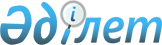 О внесении изменения в Указ Президента Республики Казахстан от 22 января 1999 года N 29Указ Президента Республики Казахстан от 5 августа 2002 года N 916                                                 Подлежит опубликованию в                                                 Собрании актов Президента                                                 и Правительства  



 

       Постановляю: 

      1. Внести в Указ Президента Республики Казахстан от 22 января 1999 года N 29 U990029_ "О мерах по дальнейшей оптимизации системы государственных органов Республики Казахстан" (САПП Республики Казахстан, 1999 г., N 1, ст. 2) следующее изменение:      в приложении 1 к вышеназванному Указу:     в строке "Агентство Республики Казахстан по делам государственной службы" цифру "160" заменить цифрой "164".     2. Правительству Республики Казахстан принять необходимые меры по реализации настоящего Указа.     3. Настоящий Указ вступает в силу с 15 июля 2002 года.     Президент     Республики Казахстан (Специалисты: Умбетова А.М.,              Абрамова Т.М.)          
					© 2012. РГП на ПХВ «Институт законодательства и правовой информации Республики Казахстан» Министерства юстиции Республики Казахстан
				